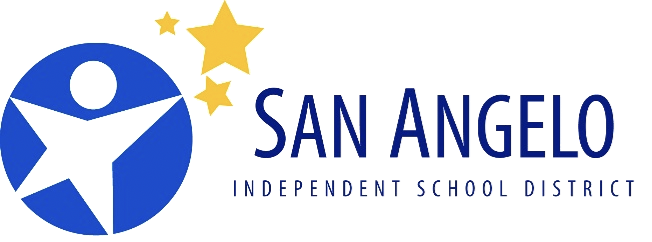 Parent and Family Engagement Policy2020-2021San Angelo ISD is dedicated and fully committed to the academic and social successes of all students enrolled in our district.  We firmly believe that parent engagement is an essential piece of the educational process and is a vital component for their students’ academic growth and future accomplishments. In support of strengthening student academic achievement, San Angelo ISD will reach out to all parents and family members and implement programs, activities, and procedures for the involvement of parents and family members in programs consistent with the requirements of Every Student Succeeds Act (ESSA), Section 1116.  These programs, activities, and procedures shall be planned and implemented with meaningful consultation with parents of participating children.  Section 1116 (a)(1)San Angelo ISD will work with its schools to ensure that the required school-level parental involvement policies meet the requirements of ESSA Section 1116, and each include as a component a school—parent compact.San Angelo ISD will incorporate this district parental involvement policy into its district improvement plan.In carrying out the Title I, Part A parental involvement requirements to the extent practicable, San Angelo ISD and its schools will provide full opportunities for the participation of parents with limited English proficiency, parents with disabilities, and parents of migratory children; including providing information and school reports in an understandable and uniform format including alternative formats upon request, and, to the extent practicable, in a language parents understand.If the District plan for Title I, Part A is not satisfactory to the parents of participating children, San Angelo ISD will submit any parent comments with the plan when the school district submits the plan to the Texas Department of Education.San Angelo ISD will involve parents of children served in Title I, Part A schools in decisions about how the 1% of Title I, Part A funds reserved for parental involvement is spent and will ensure that not less than 90% of the 1% reserved goes directly to the schools.San Angelo ISD will be governed by the following statutory definition of parental involvement and expects that its Title I schools will carry out programs, activities, and procedures in accordance with this definition:  Parental involvement means that the participation of parents in regular, two-way, and meaningful communication involving student academic learning and other school activities, including ensuring:  that the parents play an integral role in assisting in their child’s learning; that parents are encouraged to be actively involved in their child’s education at school; and that parents are full partners in their child’s education and are included, as appropriate, in decision-making and on advisory committees to assist in the education of their child.San Angelo ISD receives Title I, Part A funds.  Our goal is to plan and implement effective parent and family involvement activities to improve student academic achievement and school performance.  Therefore, San Angelo ISD will develop jointly with, agree on with, and distribute to, parents and family members of participating children a written parent and family engagement policy.  Section 1116 (a)(2)San Angelo ISD will take the following action and incorporate this policy with the involvement of parents into its District Improvement Plan (DIP) under section 1112:  annual Federal Program Town-Hall Meeting; Campus Site Based Meeting, District Advisory Council; Campus Parent Night/Meetings; and Private Non-Profit Meetings.San Angelo ISD will involve parents and family members in jointly developing the District Improvement Plan (DIP) under section 1112 and the development of support and improvement plans under paragraphs (1) and (2) of section 1111 (d).  Section 111 (a)(2)(A)San Angelo ISD will take the following actions to involve parents in the process of school review and improvement under section 1116:  Newsletters (District/Campus); Written Notifications; Grade Reports; Assessment Data; and Parent Meetings, and participation on the Advisory Council.San Angelo ISD will provide the following necessary coordination, technical assistance, and other support to assist and build capacity of all participating schools within the district, in planning and implementing effective parent and family involvement activities to improve student academic achievement and school performance, which include meaningful consultation with employers, business leaders, and philanthropic organizations, or individuals with expertise in effectively engaging parents and family members in education.  Section 1116 (a)(2)(B)San Angelo ISD will take the following action to incorporate this policy with the assistance of its Title I, Part A schools, and community organizations to provide support to parents of children served by the district, as appropriate, in understanding the following topics by undertaking the actions described in this paragraph:  the State’s academic content standards; the State’s student       academic achievement standards; the State and local academic assessments including alternate assessments; the requirements of Title I, Part A; how to monitor their child’s progress; and how to work with educators.Parents will be provided the opportunity to attend or receive information by participating in the following:  STAAR Nights, Written Documentation, and Parent-Teacher Conferences/Meetings.San Angelo ISD will, with assistance from its schools, provide materials and training to help parents with their children to improve their children’s academic achievement, such as literacy training and using technology, as appropriate, to foster parental involvement by:  providing necessary training for parents from Title I, Part A funds, if the school district has exhausted all other reasonably available sources of funding for that training; pay for reasonable and necessary expenses associated with parental involvement activities, including transportation and child care costs, to enable parents to participate in school related meetings and training sessions; training parents to enhance the involvement of other parents.With the assistance of parents, San Angelo ISD will educate its teachers, pupil services personnel, principals and other staff on effective ways to communicate and work with parents as equal partners.  Also, on how to implement and coordinate parent programs to build ties between parents and schools by:  involving parents in the development of training for teachers, principals, and other educators to improve the effectiveness of that training; and adopting and implementing model approaches to improving parental involvement.San Angelo ISD will take the following actions to ensure that information related to the school and parent programs, meetings, and other activities is sent to the parents of participating children in an understandable and uniform format, including alternative formats upon request and, to the extent practicable, in a language the parents can understand:  meeting minutes (available upon request); newsletters; and maximize parental involvement and participation in their children’s education, arranging school meetings at a variety of times or conducting in-home conferences between teachers or other educators who work directly with participating children, with parents who are unable to attend those conferenced at school.San Angelo ISD will coordinate and integrate parent and family engagement strategies under Title I, Part A, to the extent feasible and appropriate with other Federal, State, and local laws and programs, including public preschool programs, and conduct other activities, such as parent resource centers, that encourage and support parents in more fully participating in the education of their children.  Section 1116 (a)(2)(C) and Section 1116 E(4)Prekindergarten Registration; Kindergarten Round-Up; ARD Transition Meetings; Parent-Teacher Conference; offer a flexible number of meetings, such as in the morning or int the evening, and partnership with Head Start and other community organizations.San Angelo ISD will conduct, with meaningful involvement of parents and family members, an annual evaluation of the content and effectiveness of the parent and family engagement policy in improving the academic quality of all schools served under this part, including identifying—Section 1116 (a)(2)(D)The evaluation will include identifying barriers to greater participation by parents in parental involvement activities.  The school district will use the findings of the evaluation about its parental involvement policy and activities to design strategies for more effective parental involvement and to revise, if necessary (and with the involvement of parents), its parental involvement policies through:  on-line parent surveys—Campus Administration and staff will inform parents of the availability of survey through the campus and district web-site; timely information about Title I, Part A programs, description and explanation of the curriculum used to measure student progress and the achievement levels of the challenging State academic standards, and campus site-based meeting feedback and district advisory council meeting feedback.San Angelo ISD will involve parents in the activities of the schools served under Title I, Part A which may include establishing a parent advisory committee comprised of a sufficient number and representative group of parents or family members served by the district to adequately represent the needs of the population for the purpose of developing, revising, and reviewing the parent and family engagement policy and provide such other reasonable support for parental involvement activities under Section 1116, as parents may request.In order to build consistent, effective and timely communication and partnerships between the home, school, and community, San Angelo ISD will provide regular communication through the following:  Campus Site-Based committee, District Advisory Council, PTA/PTO organizations, Booster Clubs, Annual Federal Program Town-Hall Meeting, Campus Parent Nights, Campus and District Newsletters, School Assemblies, District Website, Campus Websites, Annual School Calendar, and Channel 4All written communication will be provided in English and Spanish to reflect the needs of the district student population.  The district will also provide translation, if requested, during parent meetings and programs.  Section 1116 (e)(5)A Parent’s Right To KnowAs a parent or guardian of a student at a Title I campus, you have the right to know the professional qualifications of the classroom teachers who instruct your child.  Federal law allows you to ask for certain information about your child’s classroom teachers, and requires the District to give you this information in a timely manner if you ask for it.  Specifically, you have the right to ask for the following information about each child’s classroom teachers:Whether the State Board for Educator Certification (SBEC) has licensed or qualified the teacher for the grades and subjects he or she teaches.Whether the State Board of Educator Certification (SBEC) has decided that the teacher can teach in a classroom without being licensed or qualified under state regulation because of special circumstances.The teacher’s college major, whether the teacher has any advanced degrees and, if so, the subject of the degrees.Whether the teachers’ aides or similar paraprofessionals provide services to your child and, if they do, their qualifications.Information on the level of achievement of the parent’s child in each of the State academic assessments as required under Section 1111 (h)(6)(B)(i).Timely notice that the parent’s child has been assigned to, or has been taught for four or more consecutive weeks, by at teacher who is not highly qualified under Section 1111 (h)(6)(B)(ii).If you would like to receive any of this information, please contact your Title I campus.